28 сентября в Торгово-промышленной палате была проведена встреча с предпринимателями.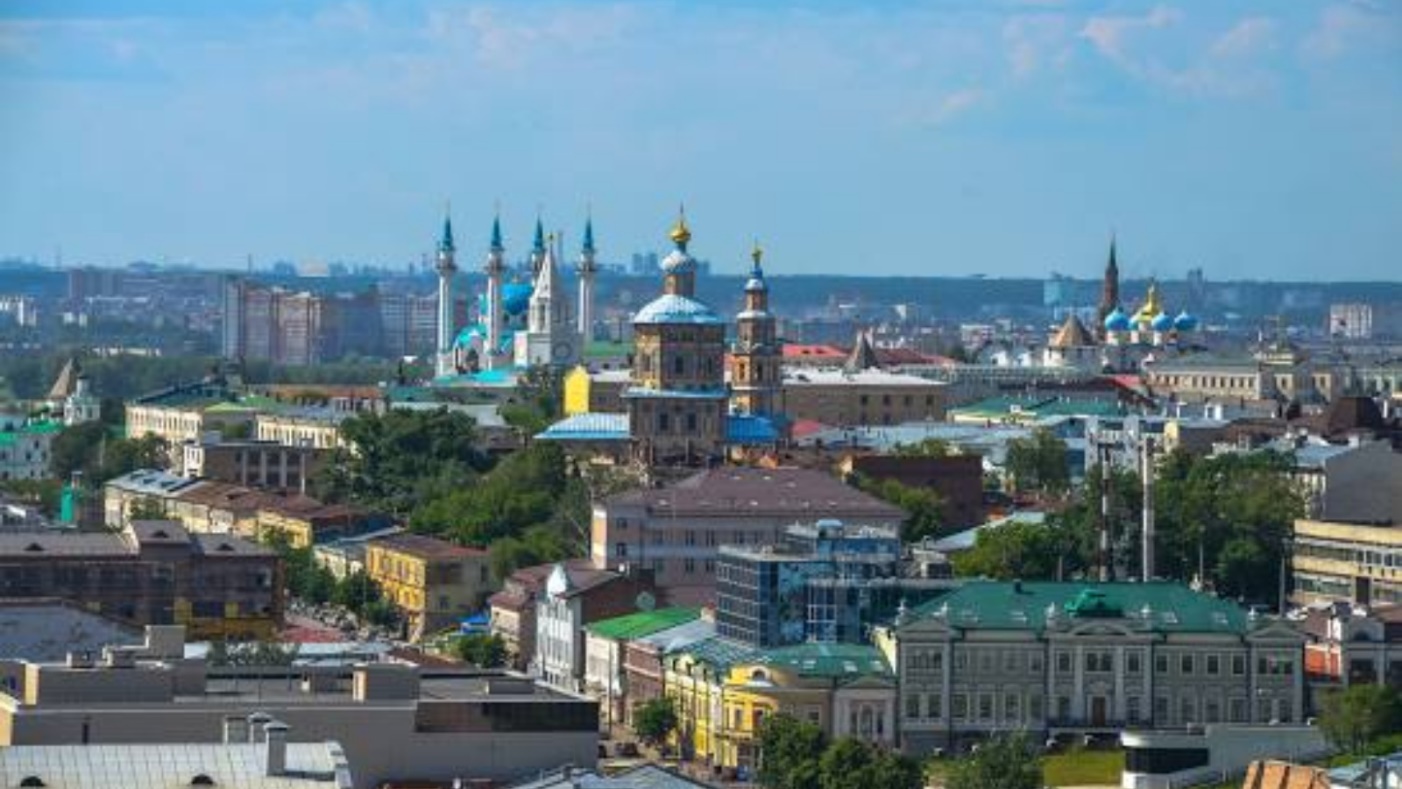 В ходе встречи представителям бизнеса было предложено пройти опрос по изучению проблем предпринимательства.

Минэкономики РТ важно мнение каждого предпринимателя.

Вы также можете поделиться своим мнением, пройдя опрос по ссылке.
https://mert.tatarstan.ru/izuchenie-problem-predprini..